Full Paper Title in Title Case (Font: Arial 18 bold)List of authorsAffiliationEmail of the corresponding author
ABSTRACTThis file provides a template for the full paper of the Chapter in Book. The full paper file shall be written in compliance with these instructions. The author is asked to submit the paper in MS Word. The file shall be saved with the title of the full paper followed by the corresponding author (Ex: Title Smith Adam). An abstract should not exceed 500 words, in one paragraph (English), should appear on the top of the first page, after the title of the paper in the chapter titled "Abstract" (without chapter number), after the names of the authors and the contact information of the corresponding author.Key Words: Maximum 5 Keywords.1. INTRODUCTIONIt is expected that authors will submit carefully written and proofread material. Spelling and grammatical errors, as well as language usage problems, are not acceptable in the final submission. The number of page is limited to 10 pages only (min 4 pages).  Papers should clearly describe the INTRODUCTION, LITERATURE REVIEW, METHODOLOGY, RESULTS & DISCUSSION and CONCLUSION & RECOMMENDATION. Papers are to be prepared in English (British or American). Technical terms should be explained. Acronyms should be written out at their first appearance.2. SUBMITTING THE PaperThe Full paper must be submitted electronically to the Google form here by the deadline.3. paper formatThe uniform outlook will help the reader to follow the template. This can be obtained most easily if authors use this template file to construct their papers. Please note the following details: this template is an A4 format. All text paragraphs should be single-spaced, with the first line intended by 10 mm (0.4 inch). Double spacing should only be used before and after headings and subheadings as shown in this example. The position and style of headings and subheadings should follow this example. No spaces should be placed between paragraphs. Please do not change any of the above-mentioned paragraphs and font settings.3.1. FontsPapers should use a 10-point Arial font. The styles available are bold, italic and underlined.It is recommended that text in figures is not smaller than 8-point font size.3.2. Tables and FiguresFigure captions and table headings should be sufficient to explain the figure or table without needing to refer to the text. Figures and tables not cited in the text should not be presented. Styles Heading Table and Caption Figure are available in this template for tables and figures. The following is the example for Table 1.Table 1 Title of Example TableTables and figures should be placed close after their first reference in the text. All figures and tables should be numbered with Arabic numerals. Table headings should be above the tables. Figure captions should be centered below the figures. Minimum figures’ resolution: 150 dpi.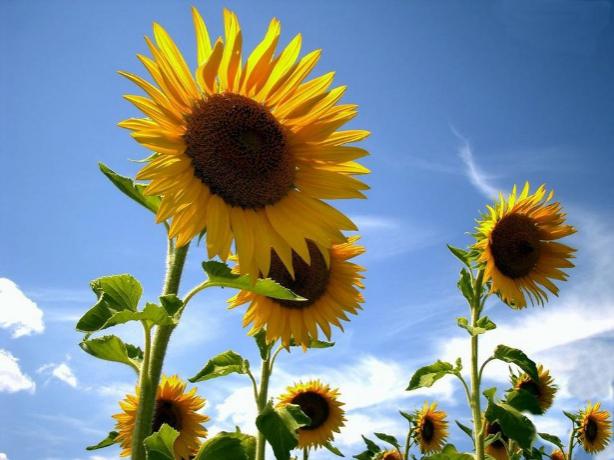 Figure 1: 30 Floor Building’s Drift Ratios PercentREFERENCESThe list of references must follow the A.P.A. style.For more information, please visit: http://www.apastyle.org/index.aspxDe Abreu, B.S. (2001). The role of media literacy education within social networking and the library. In D. E. Agosto & J. Abbas (Eds.), Teens, libraries, and social networking (pp. 39-48). Santa Barbara, CA: ABC-CLIO.Gleditsch, N. P., Pinker, S., Thayer, B. A., Levy, J. S., & Thompson, W. R. (2013). The forum: The decline of war. International Studies Review, 15(3), 396-419.English, L. S. (2014). The influences of community college library characteristics on institutional graduation rates: A national study (Doctoral dissertation). Retrieved from American Doctoral Dissertations. (37CDD15DF659E63F).Standard Error20 Story20 Story20 Story20 Story30 Story30 Story30 Story30 StoryStandard ErrorUniformELFSRSS3 ModesUniformELFSRSS3 ModesDisplacement29.5344.5841.0523.8127.443.640.8720.65Drift60.460.9260.4738.2460.9163.8363.5326.19